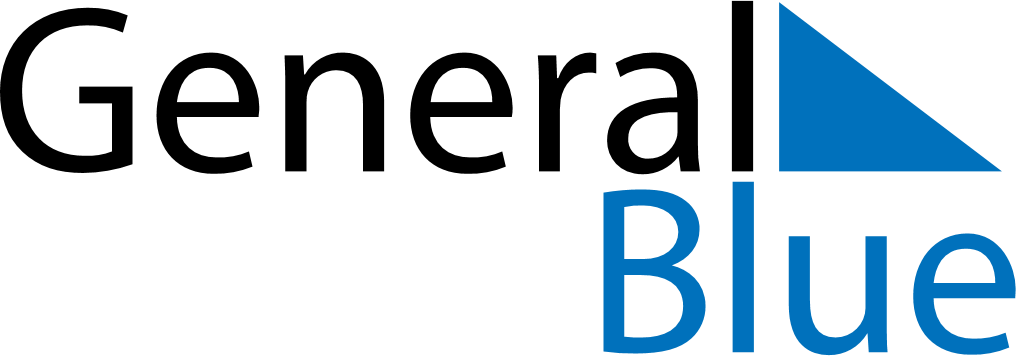 June 2023June 2023June 2023UkraineUkraineSUNMONTUEWEDTHUFRISAT12345678910PentecostPentecost1112131415161718192021222324252627282930Constitution Day